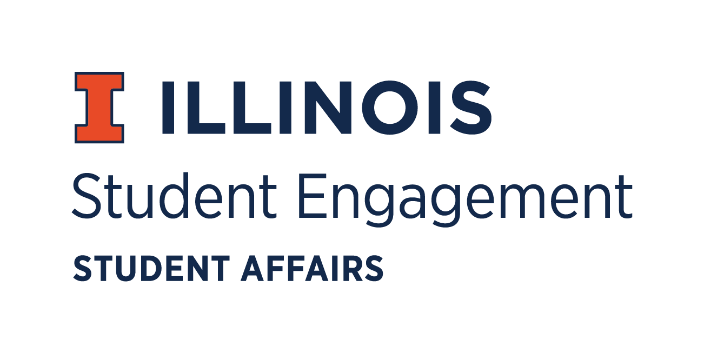 Student Organization  
Resource Fee SORF Meeting Thursday February 18, 2021 at 5:00PM Zoom Call to Order 5:02PMRoll Call Present Jimmy Song, Chairperson Omer Mirza, Vice Chairperson Bilal Shahid, Undergraduate Board Member Alex Wang, Undergraduate Board Member Michael Isaacson, Undergraduate Board Member Zachary Becker, Undergraduate Board Member Hannah Valdiviejas, Graduate Board Member Brian Farber, Faculty/ Staff Board Member Marile Quintana, Faculty/ Staff Board MemberJasmine Cuasay, Secretary Nick Fink, Program Advisor, Coordinator of Student Engagement Absent Nico Perez, Treasurer Carly O’Connor, Faculty/ Staff Board Member Note: Michael Isaacson serving as proxy for Carly O’Connor, Zachary Becker serving as proxy for Nico PerezApproval of minutes SORF Allocation Meeting 02/04/21 Michael Isaacson makes a motion to approve minutes for SORF Allocation Meeting 02/04/21. Alex Wang seconds.Vote of 10-0-0, minutes for SORF Allocation Meeting 02/04/21 approvedApproval of agenda SORF Allocation Meeting 02/18/21 Jimmy Song makes a motion to approve agenda for SORF Allocation Meeting 02/18/21 by unanimous consent. No objections, agenda for SORF Allocation Meeting approvedReview of AppealsApp No 99567 – THRUSTDescription: Parts for designing rockets; denied in pre review because application was not submitted by Treasurer of RSO as stated in SORF funding standardsReason for appeal: Application was submitted by treasurer at the time but has changed positions to President since time of submissionJimmy Song makes a motion for unanimous consent to consider app no. 99567No objections, app no. 99567 moved to discussionZachary Becker makes a motion to approve funding at standard. Michael Isaacson secondsVote of 10-0-0, funding approved at standardApp No 99499 – THRUSTDescription: Parts to construct vehicle (space shot) ; denied in pre review because application was not submitted by Treasurer of RSO as stated in SORF funding standardsReason for appeal: Application was submitted by treasurer at the time but has changed positions to President since time of submissionBrian Farber makes a motion for unanimous consent to consider app no. 99499No objections, app no. 99499Zachary Becker makes a motion to approve funding at standard. Michael Isaacson secondsVote of 10-0-0, funding approved at standardApp No 98958– Founders – Illinois EntrepreneursDescription: Funding for team uniforms, denied in SORF Allocation Meeting 2/4/2021 because SORF does not fund membership apparel as stated in SORF funding standardsReason for appeal: Uniforms are for representing students at Founder’s events at regional and national level; to be used as long term equipmentMeeting notes: No formal documentation of events requiring uniforms, also zero funded from Fall 1 2020 funding. Considered an unfavorable student body opinion of using SORF funding for Patagonia jacketsBrian Farber makes a motion to deny consideration of app no. 98958. Michael Isaacson secondsVote of 10-0-0, app no. 98958 denied consideration of appealVice Chairperson Omer Mirza resigns from VC positionFor the good of the order Adjournment 5:26PMApp NoFunding TypeRSO NameAmount RequestedAdjustedAllocated AmountVote99567ProjectsTHRUST$1,099.00$1,099.0010-0-099499ProjectsTHRUST$2,146.00$2,146.0010-0-098958ServicesFounders - Illinois Entrepreneurs$4,800.00$0.0010-0-0